Text na krabičkuCebedix 5 mgVeterinární přípravek pro psy nad 25 kg10 /30 stripů Charakteristika: Cedebix 5 mg  je veterinární přípravek obsahující látku CBD – kanabidiol vyskytující se v konopí. Přípravek může vhodně doplňovat léčbu zánětlivých onemocnění kloubů, vazů, šlach a také příznivě působit k uvolnění a zklidnění zvířat při cestování, novoročních oslavách či návštěvě veterinářů.Způsob užití: Orální stripy se podávají denně dle doporučeného dávkování přímo do tlamy nebo s kouskem potravy, případně smíchané s krmivem.Doporučené dávkování: 1 orální strip podávejte 1x denně. Maximální délka užívání je 1 měsíc.Upozornění: Nepřekračujte doporučené denní dávkování. Přípravek není náhradou veterinární péče a léčiv doporučených veterinárním lékařem. V případě, že Váš pes užívá nějaký léčivý přípravek, doporučujeme použití přípravku konzultovat s vašim ošetřujícím veterinárním lékařem.Složení: CBD 5 mg/strip, polyvinylalkohol, hypromelóza, hydroxypropylcelulóza, vysokomolekulární polyethylenglykol, kyselina citronová, sukralóza, barvivo do potravin Modř gel (glycerol, oxid křemičitý, Brilantní modř FCF), glycerol, hydroxid draselný, čištěná vodaVýrobce/Držitel rozhodnutí o schválení: InStar Technologies a.s., Mrštíkova 399/2a, 46007 Liberec III, Česká republika, info@instar.tech. Tel: +420 603 530 001Veterinární přípravek je schválen ÚSKVBL pod číslem schválení 002-20/C a je volně prodejný.Číslo šarže:Exspirace:Skladujte v originálním obalu při teplotě od 15°C do 25°C. Uchovávejte mimo dosah dětí!Pouze pro zvířata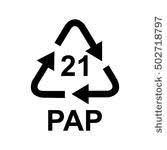 Způsob likvidace obalů: 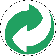 Text na sáčekCebedix 5 mgČíslo šarže:Exspirace:InStar TechnologiesPouze pro zvířata